DIRECTORATE OF QUALITY ENHANCEMENT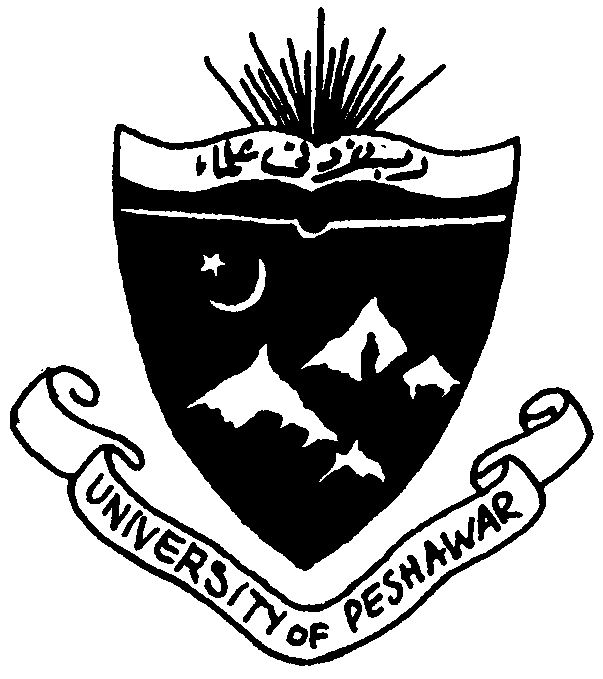 University of Peshawar, PakistanNo: 			/DQE/C2		      	                                      					Date  , 2017Anti-Plagiarism Test CertificateFor M.Phil/Ph.D. Thesis/SynopsisPlagiarism Detection Software Used:	Turnitin.comName of Scholar:							Mr. XYZM.Phil /MS/Ph.D.:			Dissertation Department/Institute/Centre:		XYZTitle of Dissertation:		---------------- Turnitin Paper ID:	123456789 (report generated on date, 2017, evidence attached)Matching (Similarity) Index Found:			0 % (Zero percent only)Comments:								Not Plagiarized (Plagiarized/Not Plagiarized)Name & Signature of Supervisor:			Prof.Dr…………..Head of Department/Institute/Centre:		_______________________Office seal:	Note: Technical Errors and omissions are subject to be rectifiedDeputy Director (DQE) University of Peshawar